Коррекционные занятия по платформе zoom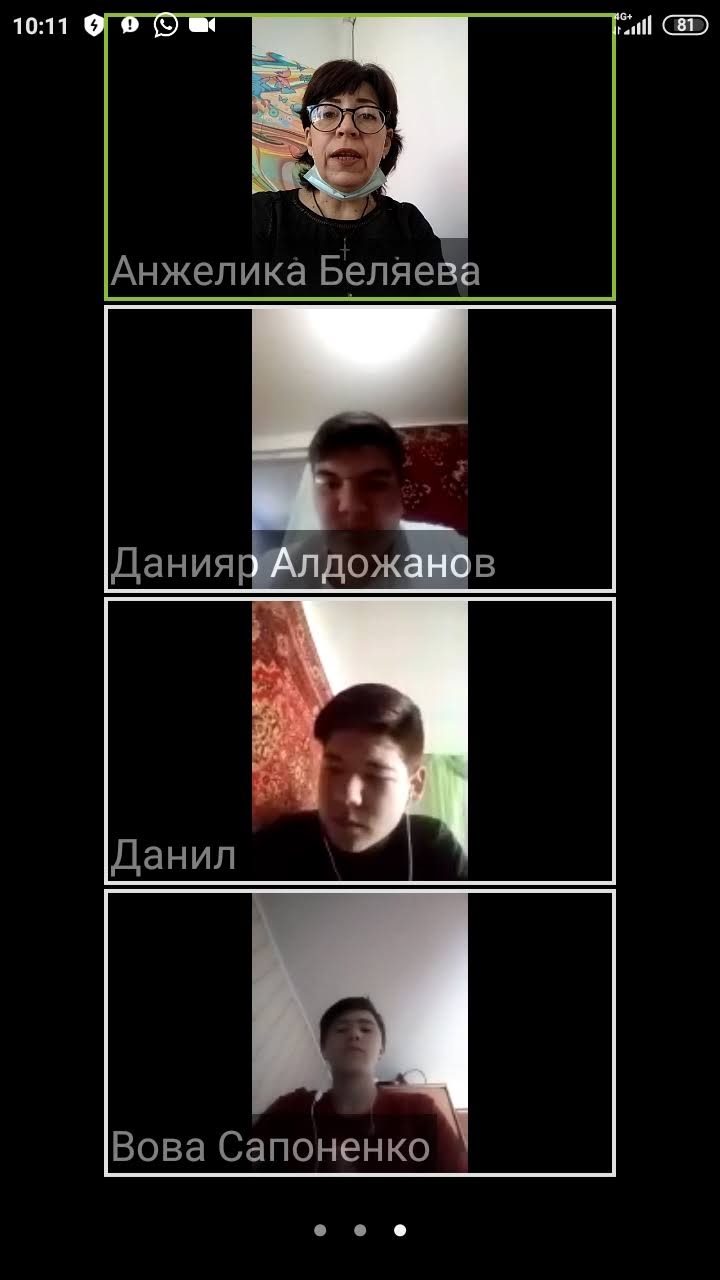 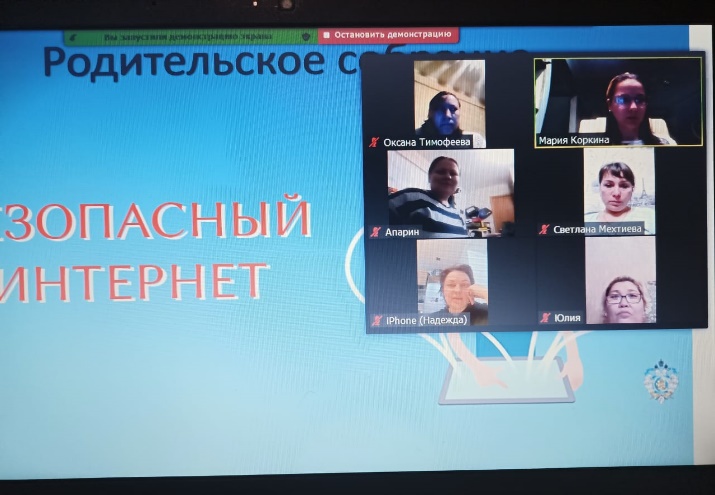 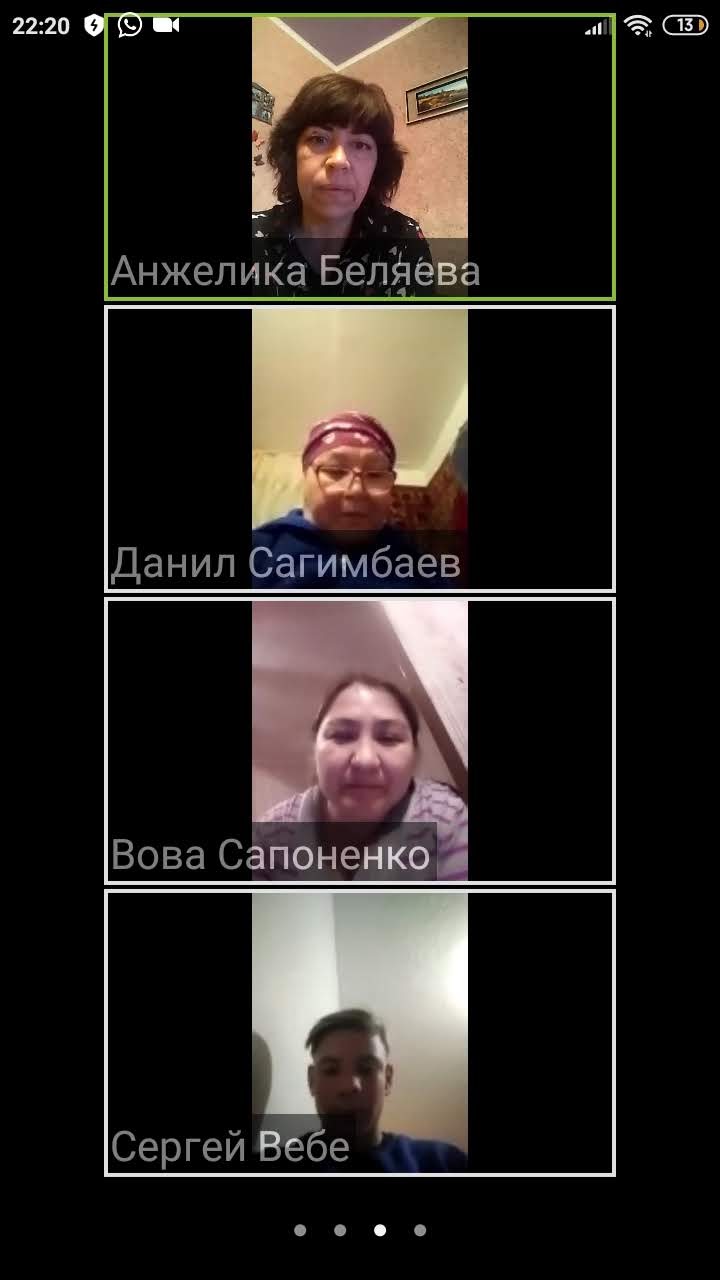 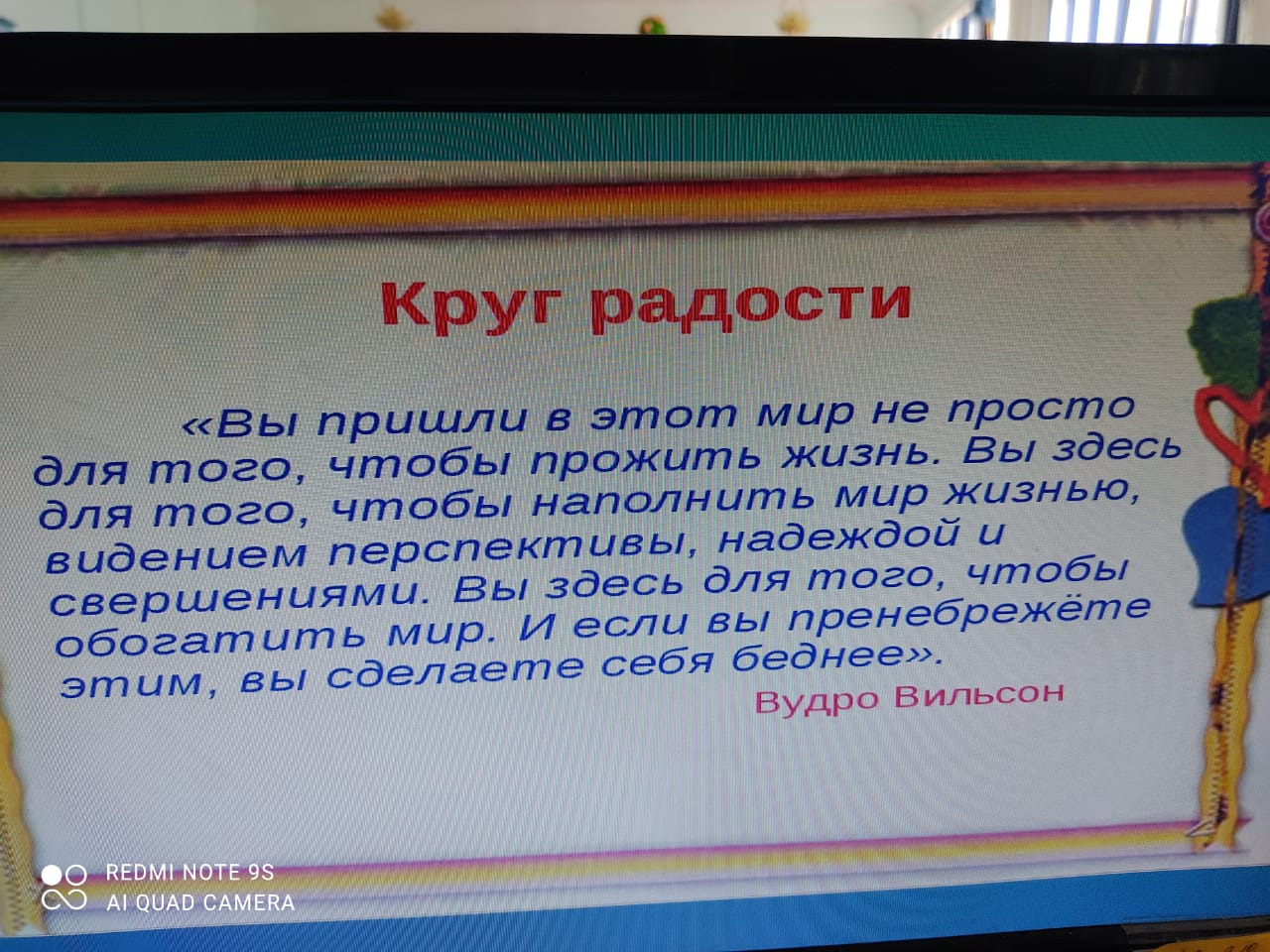 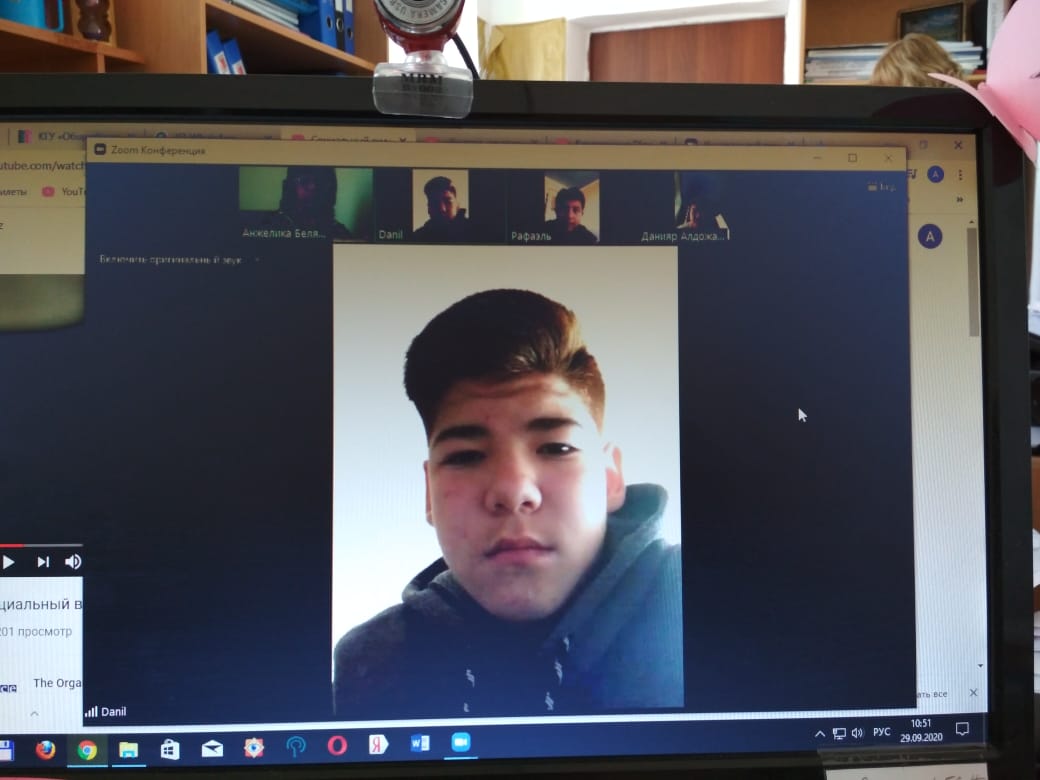 Коррекционные занятия с детьми ООП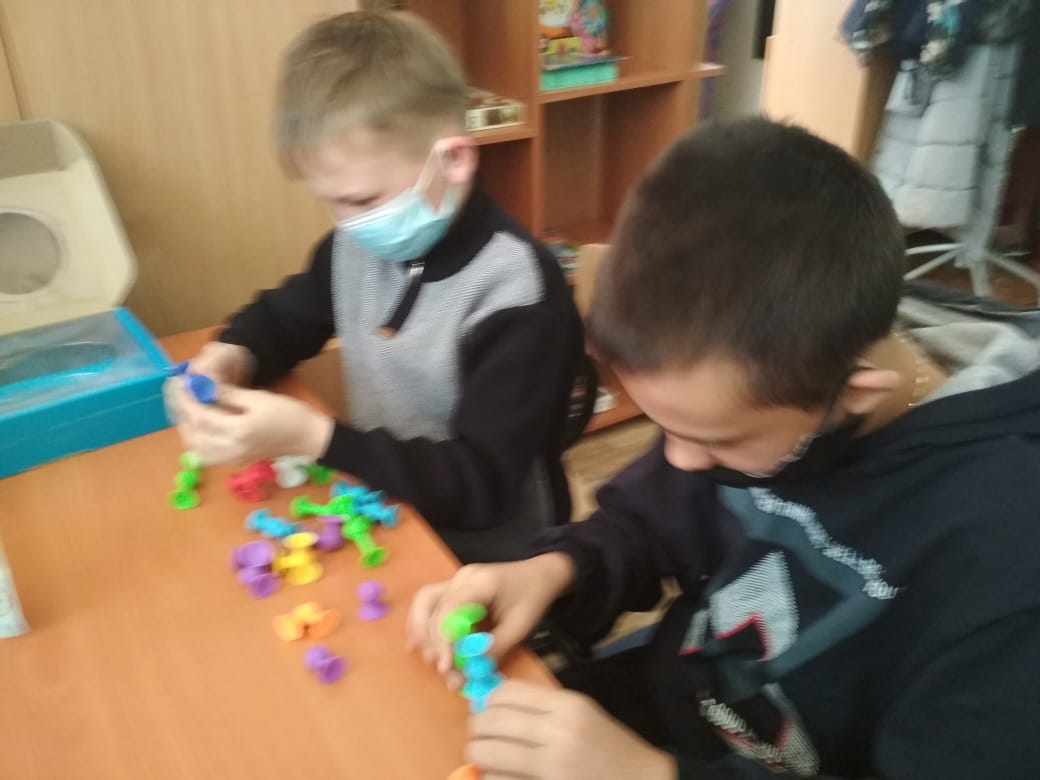 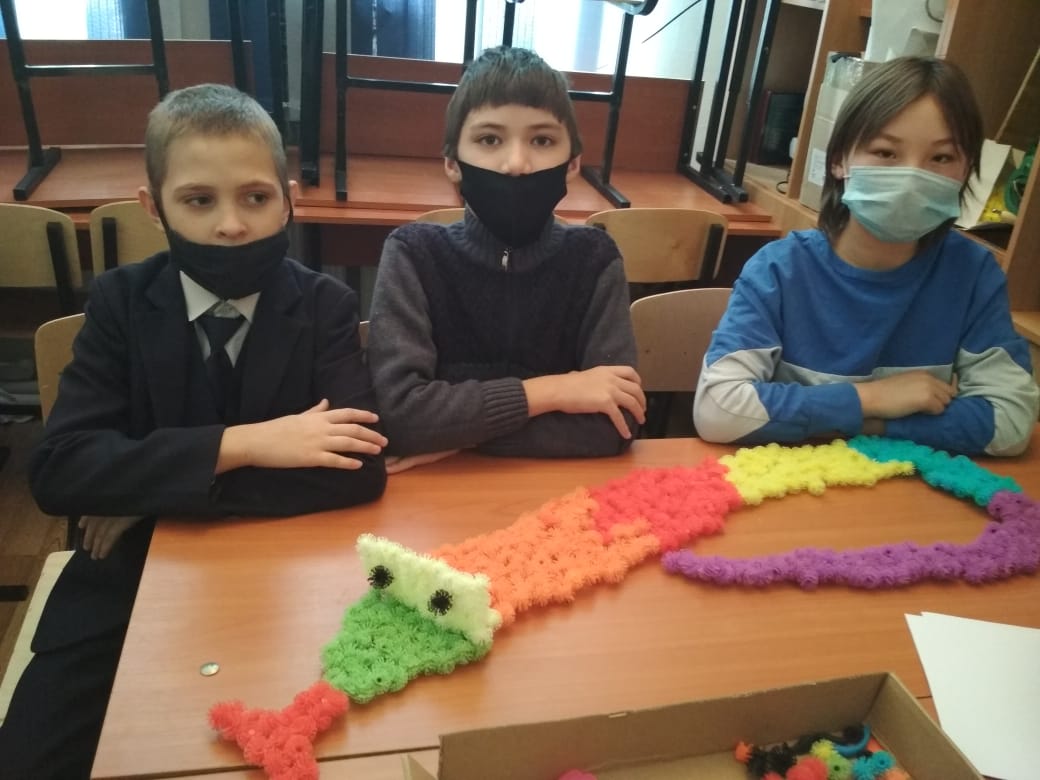 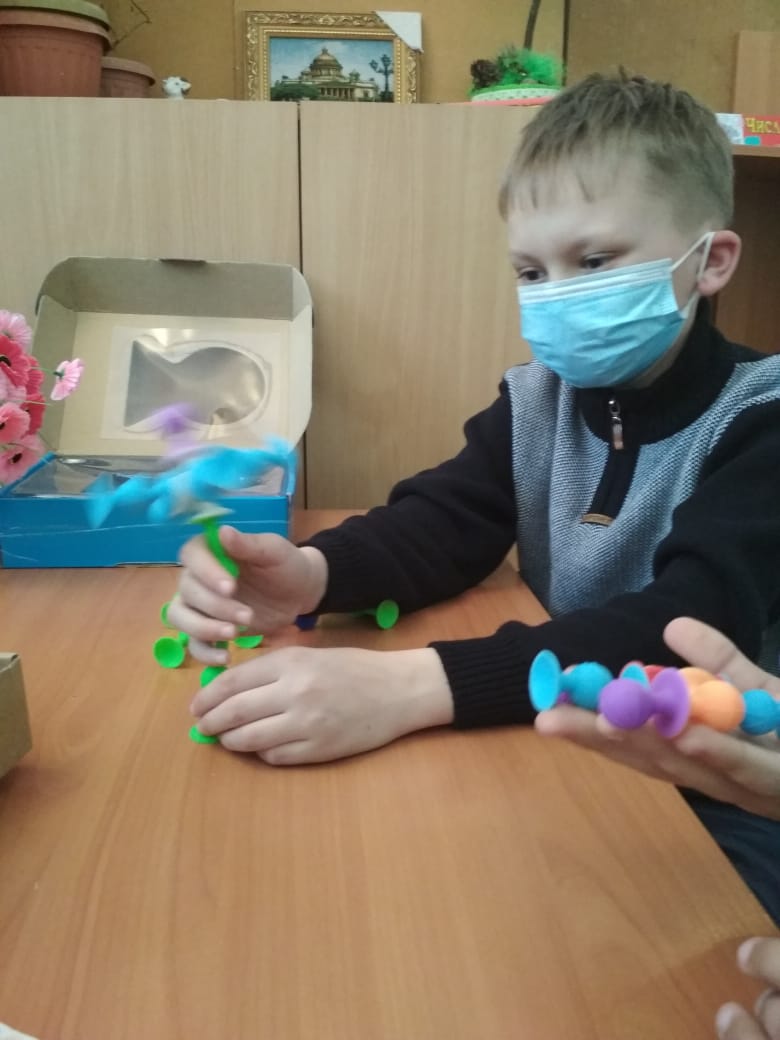                                                Индивидуальная коррекционная работа.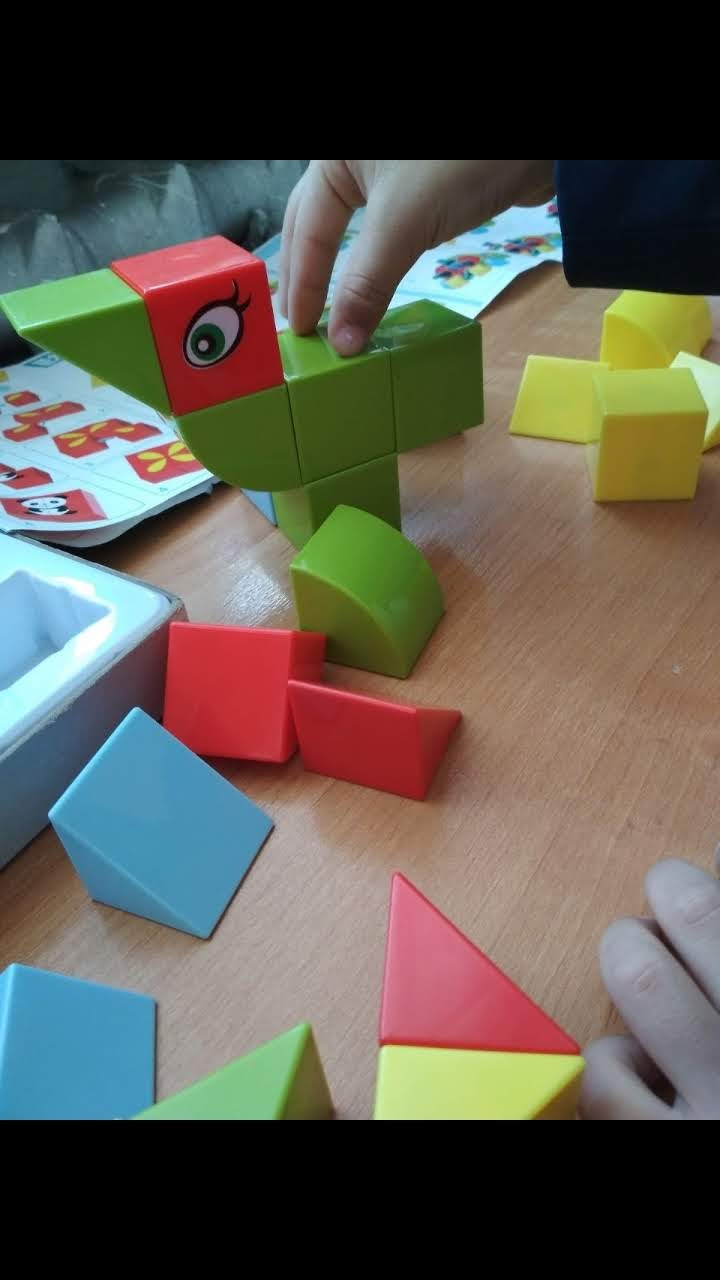 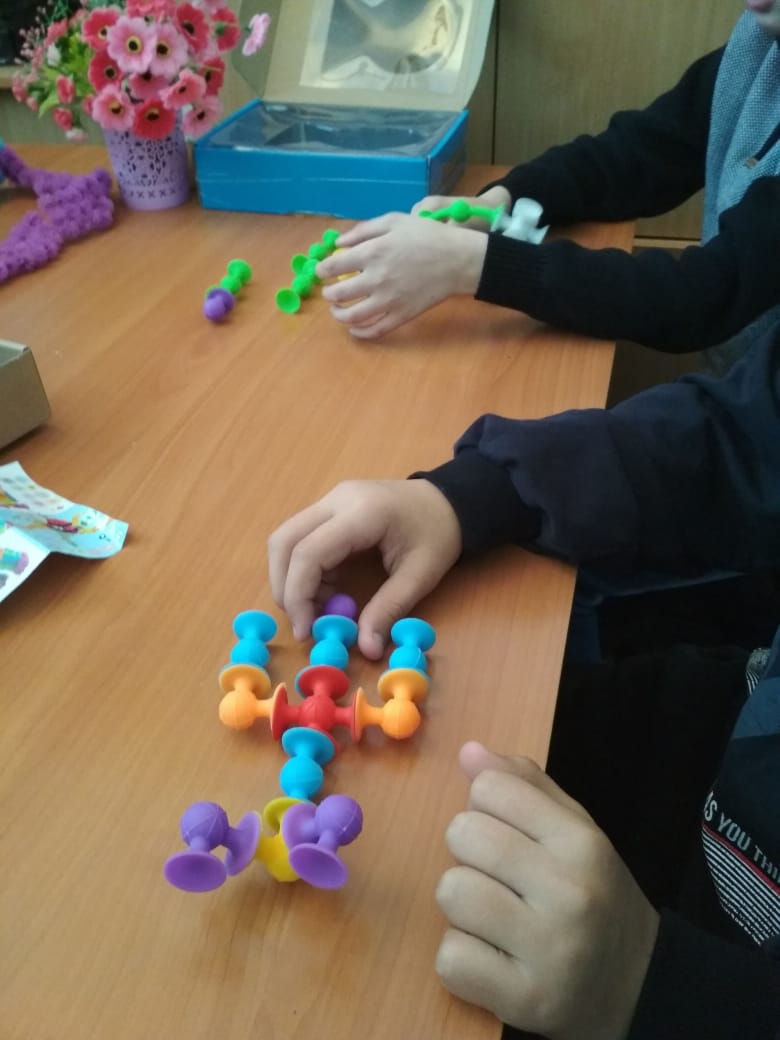 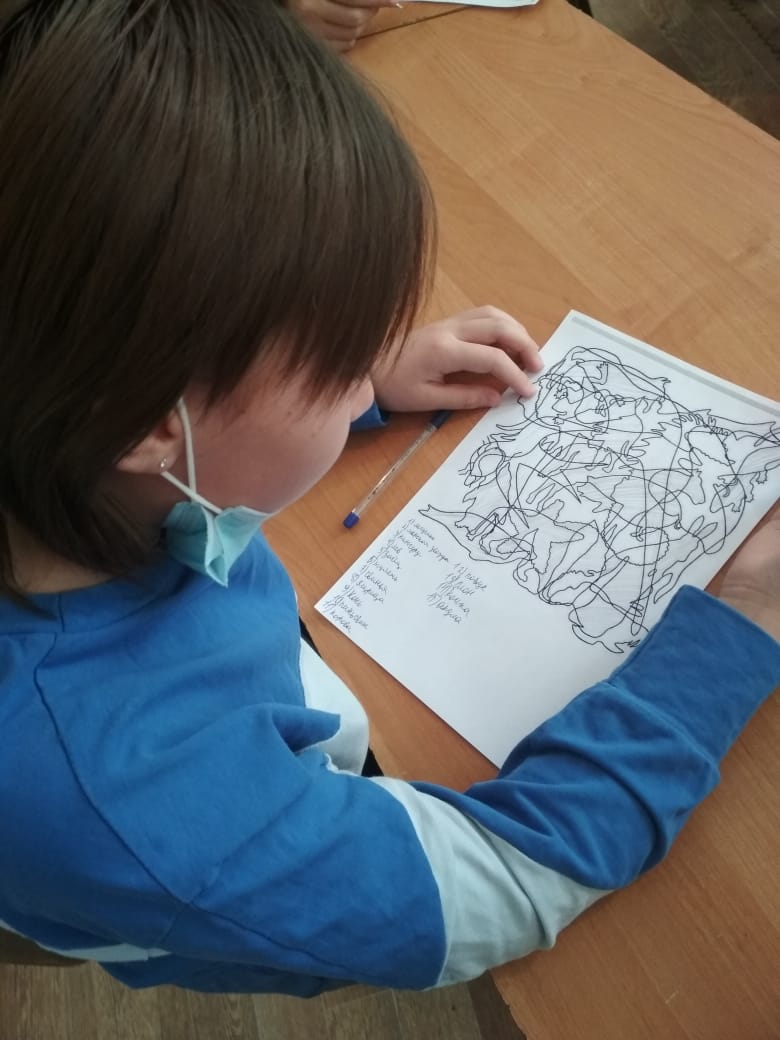 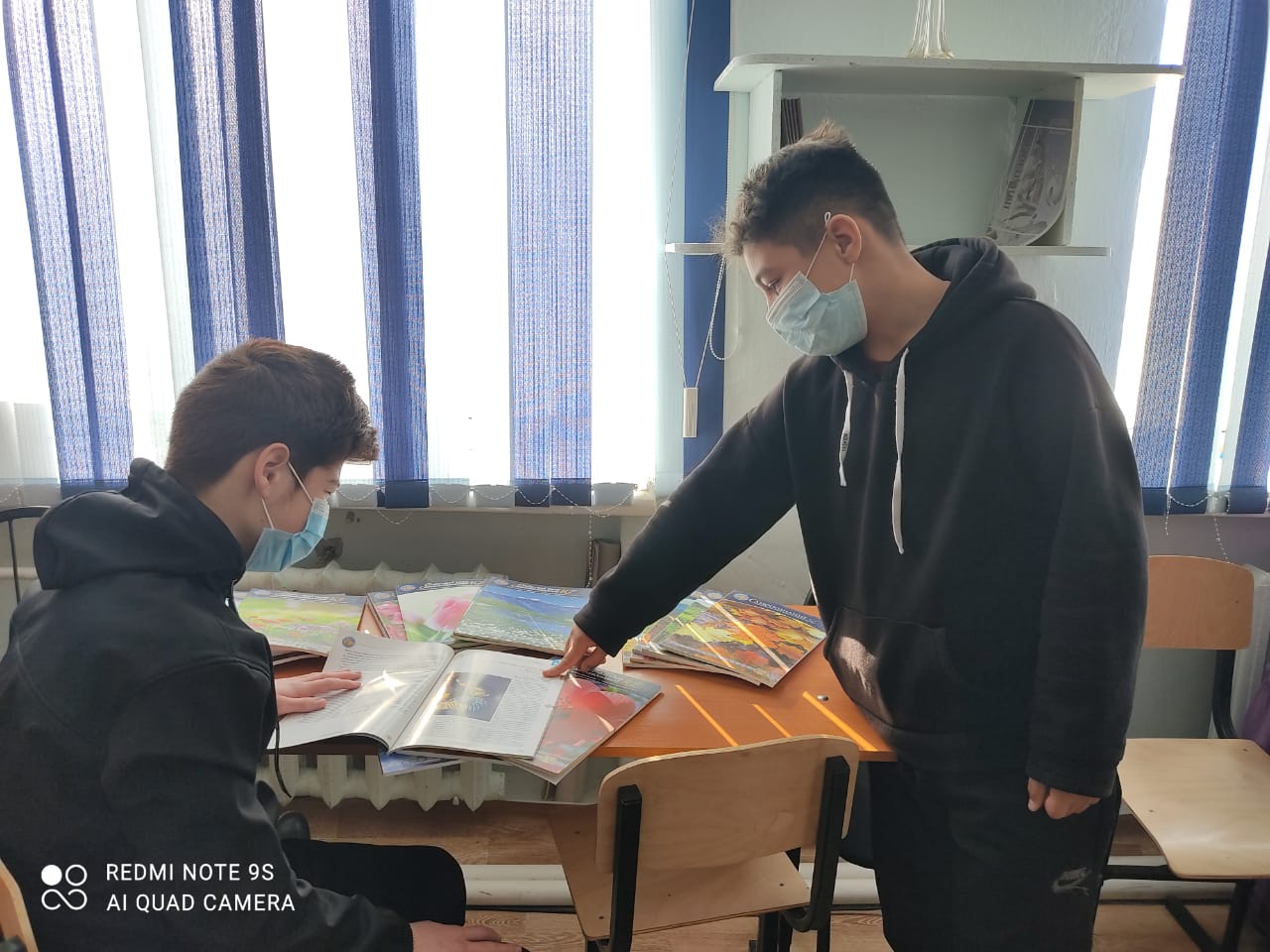 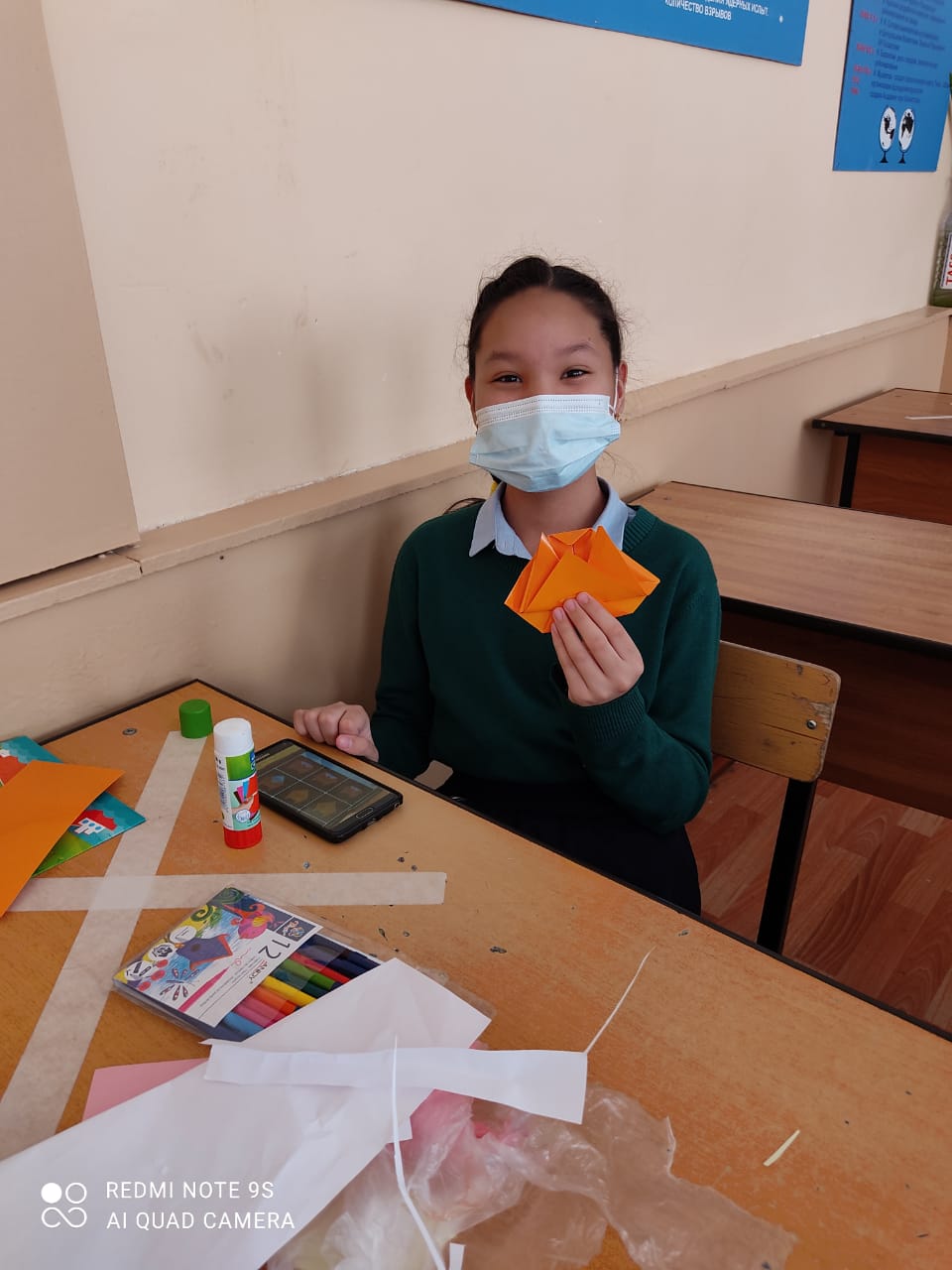 Групповой тренинг по сплоченности коллектива.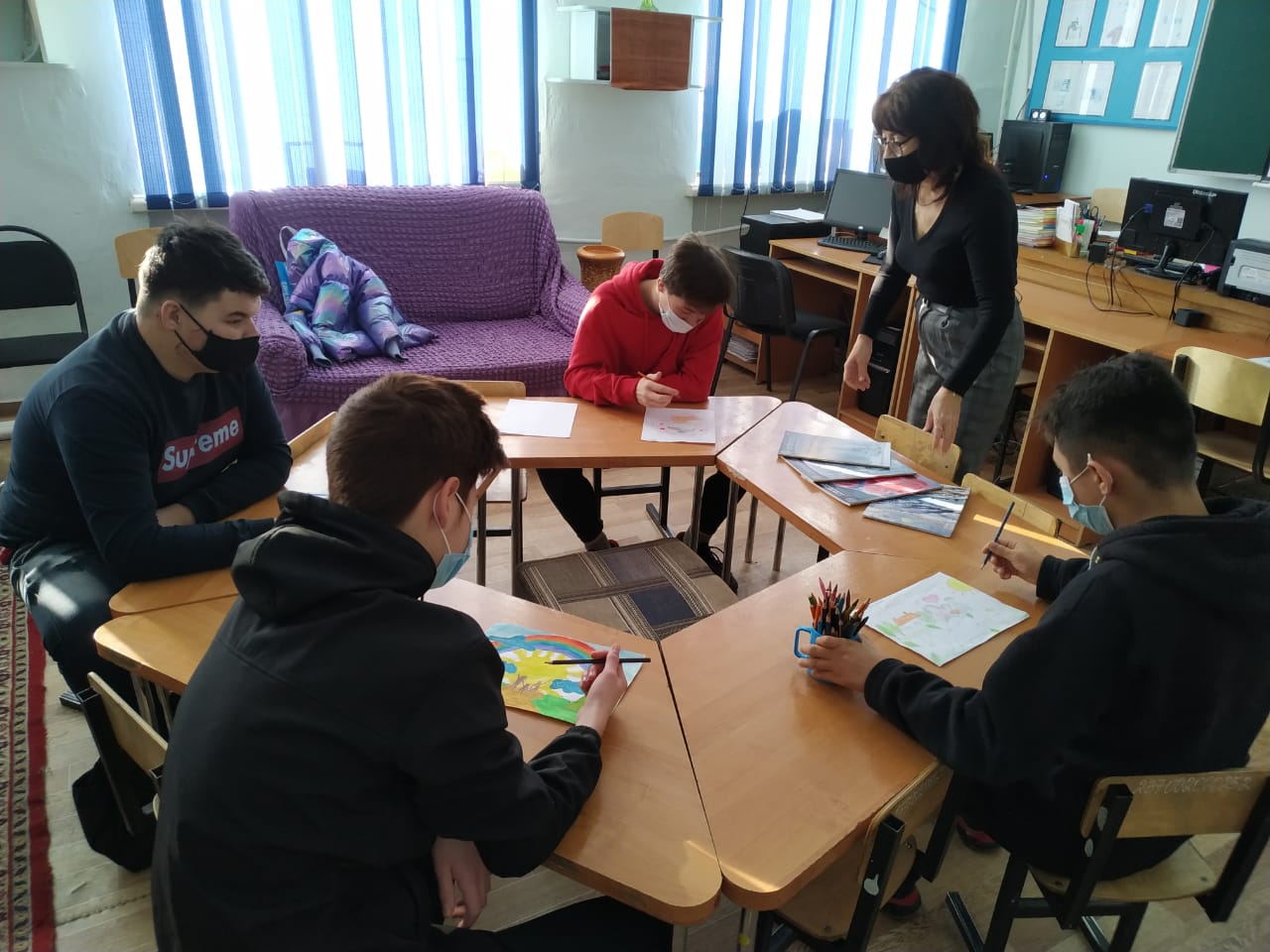 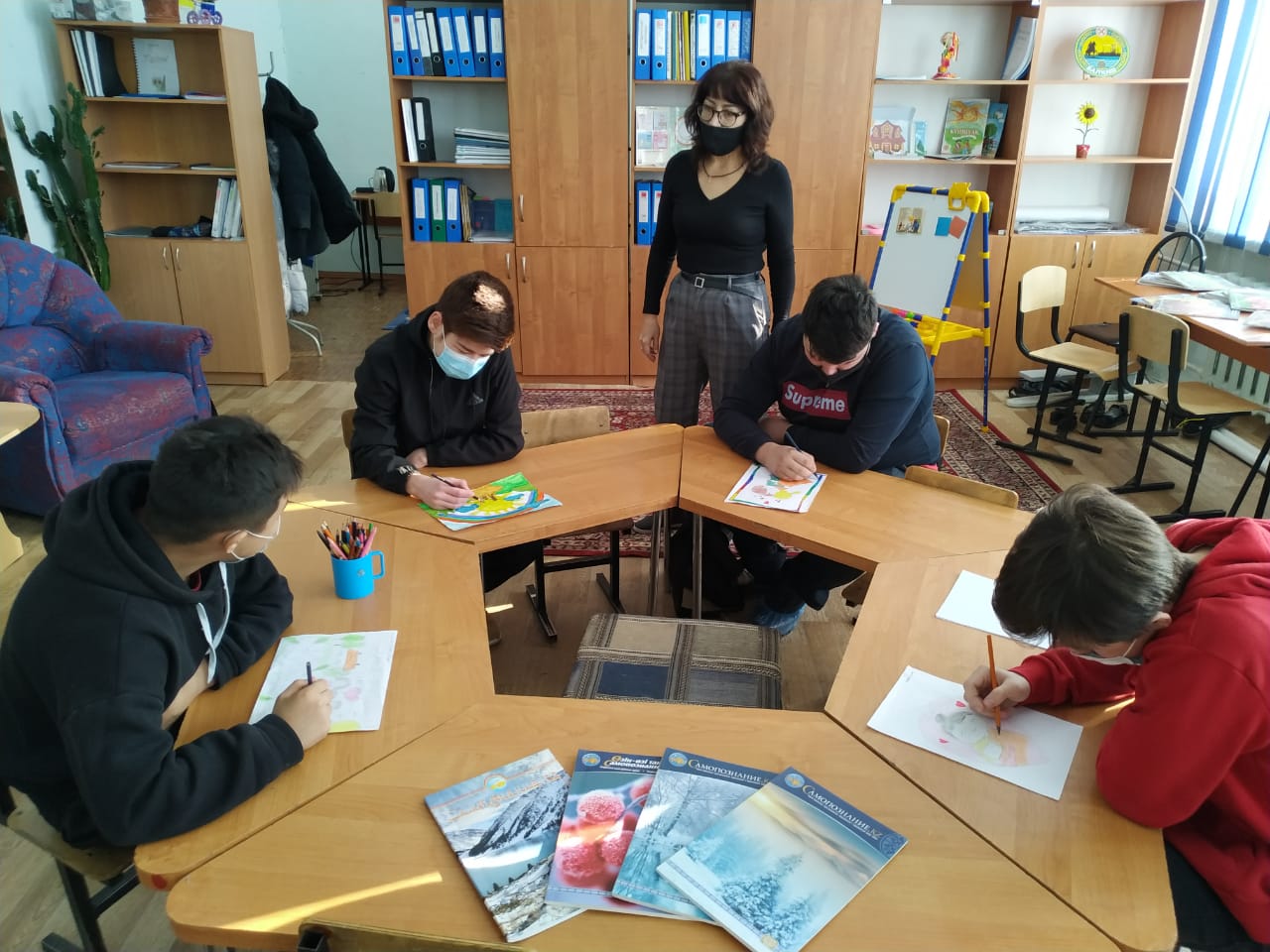 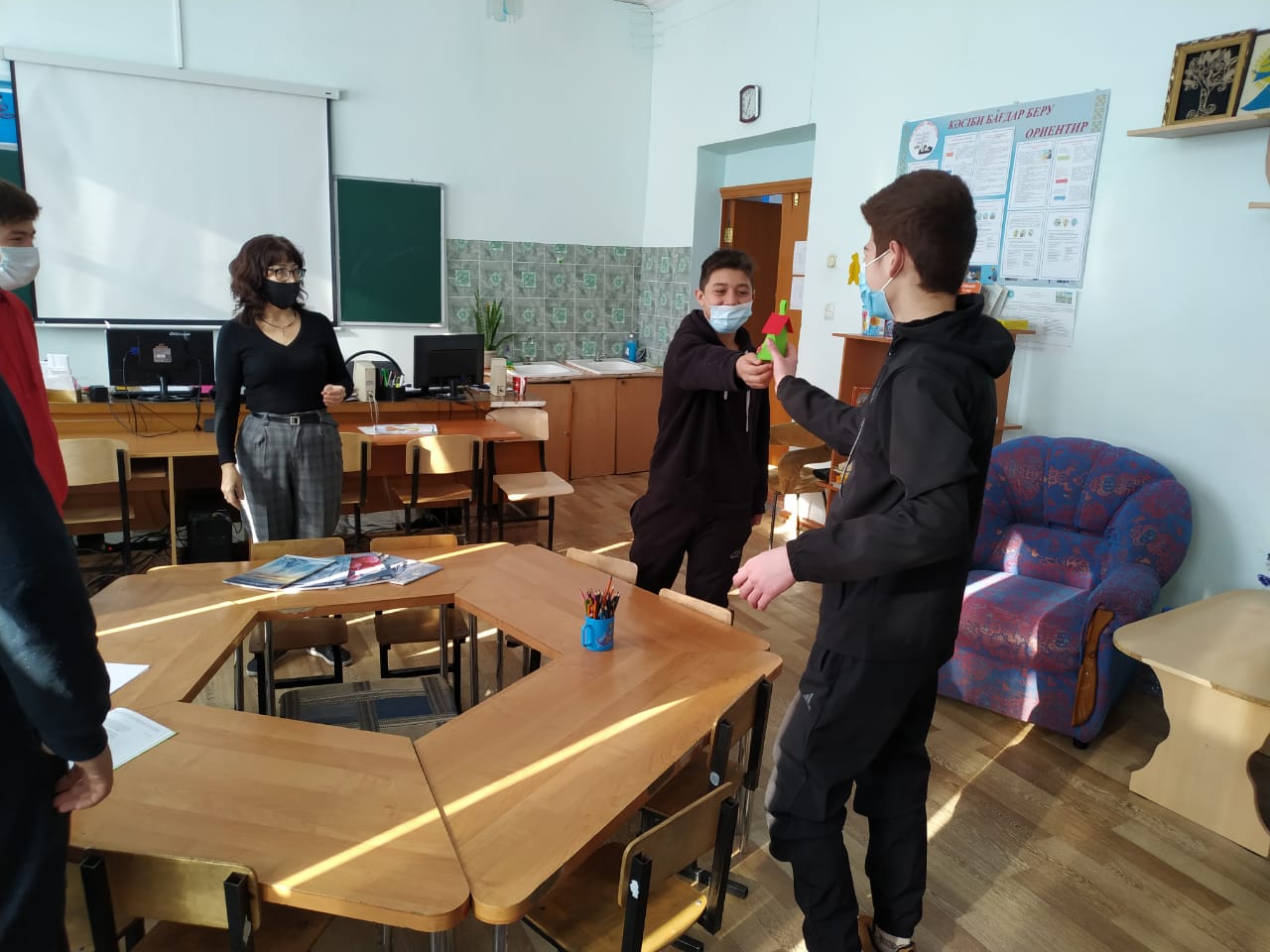 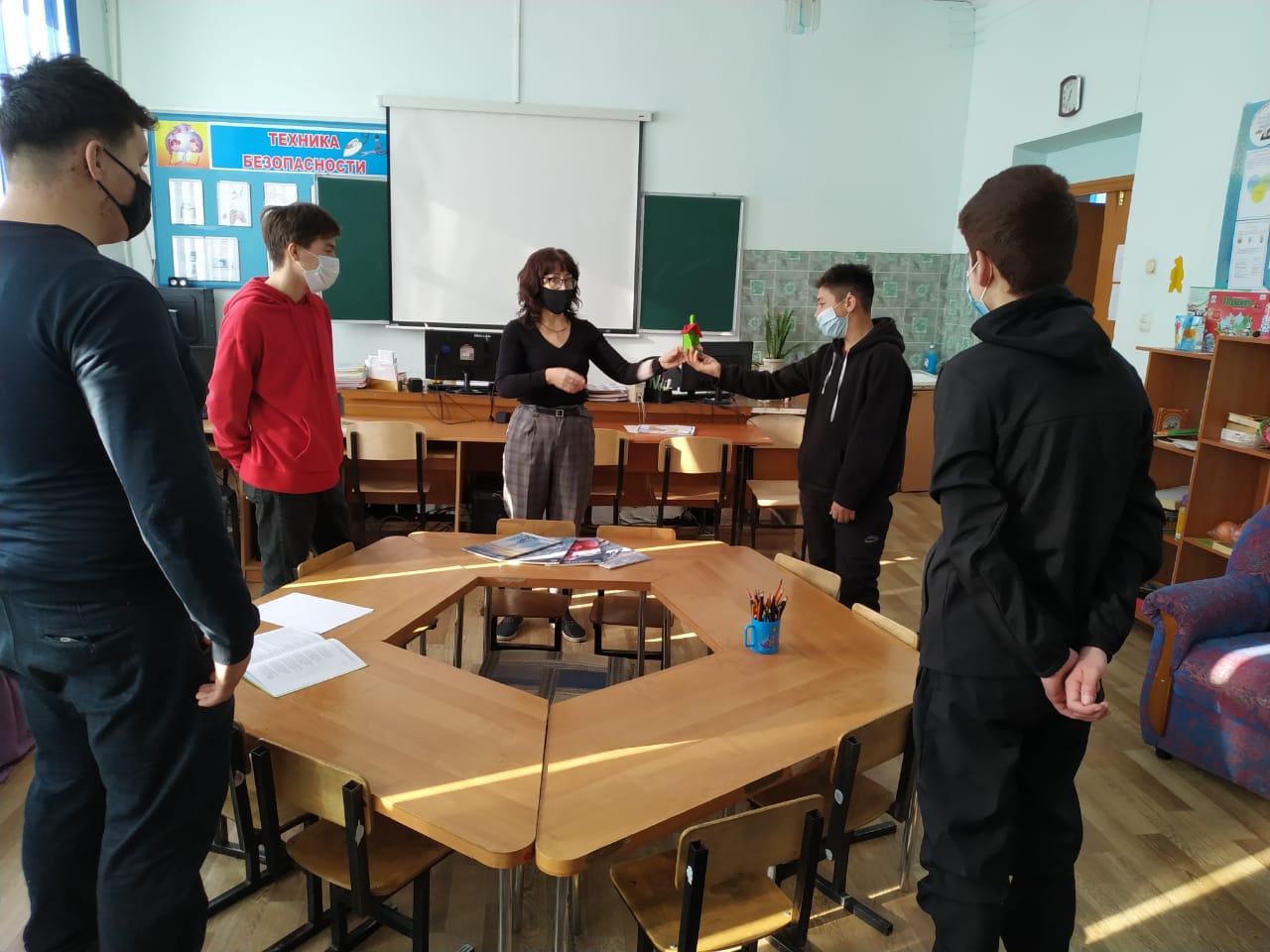 